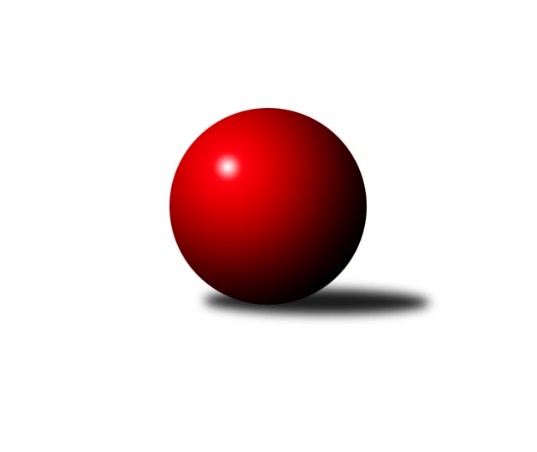 Č.10Ročník 2013/2014	30.11.2013Nejlepšího výkonu v tomto kole: 3640 dosáhlo družstvo: KK Moravská Slávia Brno ˝A˝1. KLM 2013/2014Výsledky 10. kolaSouhrnný přehled výsledků:TJ Valašské Meziříčí	- TJ Třebíč	4:4	3485:3469	12.5:11.5	30.11.KK Moravská Slávia Brno ˝A˝	- TJ Jiskra Kovářská	6:2	3640:3457	19.0:5.0	30.11.KK Slavoj Praha	- TJ Sokol Kolín 	5:3	3441:3296	10.0:14.0	30.11.TJ Sokol KARE Luhačovice˝A˝	- SKK Rokycany	6:2	3588:3446	16.5:7.5	30.11.TJ Centropen Dačice	- SKK  Náchod	3:5	3256:3291	10.5:13.5	30.11.TJ Sokol Husovice	- TJ Spartak Přerov˝A˝	8:0	3521:3309	19.0:5.0	30.11.Tabulka družstev:	1.	TJ Sokol Husovice	10	8	1	1	58.5 : 21.5 	145.5 : 94.5 	 3445	17	2.	KK Slavoj Praha	10	7	1	2	51.0 : 29.0 	131.0 : 109.0 	 3479	15	3.	KK Moravská Slávia Brno ˝A˝	10	7	0	3	49.0 : 31.0 	132.5 : 107.5 	 3399	14	4.	TJ Sokol KARE Luhačovice˝A˝	10	6	1	3	47.0 : 33.0 	139.0 : 101.0 	 3442	13	5.	SKK Rokycany	10	5	1	4	47.5 : 32.5 	134.5 : 105.5 	 3414	11	6.	TJ Valašské Meziříčí	10	5	1	4	36.5 : 43.5 	114.5 : 125.5 	 3386	11	7.	TJ Jiskra Kovářská	10	5	0	5	39.0 : 41.0 	110.0 : 130.0 	 3369	10	8.	SKK  Náchod	10	3	3	4	38.5 : 41.5 	121.5 : 118.5 	 3433	9	9.	TJ Sokol Kolín	10	4	0	6	38.0 : 42.0 	113.5 : 126.5 	 3390	8	10.	TJ Třebíč	10	2	1	7	29.5 : 50.5 	99.5 : 140.5 	 3341	5	11.	TJ Spartak Přerov˝A˝	10	2	0	8	18.5 : 61.5 	92.5 : 147.5 	 3357	4	12.	TJ Centropen Dačice	10	1	1	8	27.0 : 53.0 	106.0 : 134.0 	 3336	3Podrobné výsledky kola:	 TJ Valašské Meziříčí	3485	4:4	3469	TJ Třebíč	David Volek	125 	 139 	 156 	144	564 	 1:3 	 598 	 153	147 	 138	160	Robert Pevný	Radim Metelka	162 	 155 	 166 	152	635 	 4:0 	 534 	 140	126 	 128	140	František Caha	Vladimír Výrek	128 	 152 	 141 	144	565 	 1:3 	 561 	 131	135 	 150	145	Karel Uhlíř	Dalibor Jandík	125 	 146 	 147 	159	577 	 2:2 	 607 	 154	157 	 139	157	Petr Dobeš ml.	Dalibor Tuček	147 	 146 	 139 	148	580 	 2.5:1.5 	 582 	 137	172 	 125	148	Kamil Nestrojil	Tomáš Cabák	135 	 149 	 133 	147	564 	 2:2 	 587 	 145	145 	 152	145	Václav Rypelrozhodčí: Nejlepší výkon utkání: 635 - Radim Metelka	 KK Moravská Slávia Brno ˝A˝	3640	6:2	3457	TJ Jiskra Kovářská	Zdeněk Vránek	147 	 161 	 173 	155	636 	 4:0 	 589 	 141	143 	 170	135	David Junek	Pavel Palian	152 	 163 	 146 	162	623 	 3:1 	 588 	 143	154 	 154	137	Martin Pejčoch	Petr Mika	131 	 153 	 151 	159	594 	 2:2 	 597 	 149	149 	 160	139	Vlastimil Zeman ml. ml.	Miroslav Milan	162 	 161 	 162 	166	651 	 4:0 	 577 	 154	137 	 128	158	Lukáš Doubrava	Pavel Antoš	163 	 151 	 135 	144	593 	 4:0 	 518 	 147	111 	 122	138	Jaroslav Tejml *1	Milan Klika	124 	 146 	 120 	153	543 	 2:2 	 588 	 155	141 	 170	122	Vlastimil Zeman st.rozhodčí: střídání: *1 od 61. hodu Petr DvořákNejlepší výkon utkání: 651 - Miroslav Milan	 KK Slavoj Praha	3441	5:3	3296	TJ Sokol Kolín 	Zdeněk Gartus	162 	 165 	 171 	175	673 	 4:0 	 479 	 135	113 	 123	108	Jindřich Lauer *1	Petr Pavlík	129 	 158 	 126 	140	553 	 0:4 	 598 	 152	160 	 134	152	Filip Dejda	Evžen Valtr	124 	 142 	 141 	124	531 	 2:2 	 499 	 130	122 	 117	130	Jaroslav Šatník	Jiří Bartoníček	143 	 123 	 129 	166	561 	 2:2 	 544 	 117	141 	 145	141	Jan Pelák	Martin Kozel st.	141 	 160 	 139 	133	573 	 1:3 	 598 	 147	142 	 150	159	Martin Švorba	Anton Stašák	134 	 135 	 139 	142	550 	 1:3 	 578 	 146	136 	 160	136	Roman Weissrozhodčí: střídání: *1 od 61. hodu Jiří NěmecNejlepší výkon utkání: 673 - Zdeněk Gartus	 TJ Sokol KARE Luhačovice˝A˝	3588	6:2	3446	SKK Rokycany	Jiří Staněk	159 	 158 	 119 	148	584 	 2:2 	 589 	 161	155 	 139	134	Ladislav Urban	Michal Markus	144 	 142 	 165 	160	611 	 3:1 	 558 	 142	150 	 131	135	Martin Fűrst	Rostislav Gorecký	135 	 142 	 163 	154	594 	 4:0 	 562 	 131	129 	 162	140	Pavel Honsa	Radek Polách	123 	 143 	 155 	142	563 	 1:3 	 610 	 165	152 	 137	156	Michal Pytlík	Jiří Mrlík	142 	 143 	 162 	148	595 	 3:1 	 536 	 122	148 	 135	131	Vojtěch Špelina	Pavel Kubálek	150 	 169 	 160 	162	641 	 3.5:0.5 	 591 	 150	147 	 153	141	Jan Endrštrozhodčí: Nejlepší výkon utkání: 641 - Pavel Kubálek	 TJ Centropen Dačice	3256	3:5	3291	SKK  Náchod	Petr Vojtíšek	118 	 139 	 133 	142	532 	 1:3 	 588 	 157	143 	 155	133	Roman Straka	Milan Kabelka	139 	 134 	 137 	143	553 	 2:2 	 550 	 151	125 	 160	114	Daniel Neumann	Tomáš Bártů	144 	 134 	 136 	125	539 	 2:2 	 541 	 136	139 	 142	124	Zdeněk Říha	Jiří Malínek	132 	 112 	 130 	135	509 	 0:4 	 546 	 134	119 	 133	160	Martin Kovář	Karel Novák	134 	 131 	 147 	131	543 	 2.5:1.5 	 531 	 150	123 	 127	131	Jiří Hetych ml.	Milan Blecha	166 	 135 	 147 	132	580 	 3:1 	 535 	 135	142 	 131	127	Petr Holýrozhodčí: Nejlepší výkon utkání: 588 - Roman Straka	 TJ Sokol Husovice	3521	8:0	3309	TJ Spartak Přerov˝A˝	Zdeněk Vymazal	136 	 159 	 161 	153	609 	 3:1 	 592 	 156	136 	 154	146	Václav Mazur	Jiří Axman ml. ml.	148 	 134 	 134 	130	546 	 3:1 	 525 	 132	121 	 132	140	Jiří Divila ml.	Dušan Ryba	129 	 138 	 152 	155	574 	 2:2 	 553 	 132	153 	 125	143	Vladimír Mánek	Libor Škoula	155 	 150 	 144 	143	592 	 3:1 	 554 	 136	143 	 147	128	Ondřej Topič	Pavel Vymazal *1	157 	 153 	 155 	142	607 	 4:0 	 537 	 138	126 	 138	135	Petr Pavelka ml	Jiří Radil	141 	 153 	 149 	150	593 	 4:0 	 548 	 129	135 	 142	142	Jakub Plebanrozhodčí: střídání: *1 od 39. hodu Michal ŠimekNejlepší výkon utkání: 609 - Zdeněk VymazalPořadí jednotlivců:	jméno hráče	družstvo	celkem	plné	dorážka	chyby	poměr kuž.	Maximum	1.	Zdeněk Gartus 	KK Slavoj Praha	626.57	408.0	218.5	1.1	5/5	(684)	2.	Filip Dejda 	TJ Sokol Kolín 	596.86	392.6	204.3	1.5	7/7	(624)	3.	Jiří Mrlík 	TJ Sokol KARE Luhačovice˝A˝	596.80	384.6	212.2	2.8	5/5	(613)	4.	Vlastimil Bělíček 	TJ Valašské Meziříčí	593.76	369.2	224.6	1.5	5/5	(626)	5.	Rostislav Gorecký 	TJ Sokol KARE Luhačovice˝A˝	591.37	383.0	208.3	1.7	5/5	(636)	6.	Petr Pavlík 	KK Slavoj Praha	588.57	380.2	208.3	2.3	5/5	(610)	7.	Pavel Honsa 	SKK Rokycany	588.25	380.0	208.3	1.1	6/6	(634)	8.	Michal Markus 	TJ Sokol KARE Luhačovice˝A˝	588.03	389.2	198.9	1.5	5/5	(655)	9.	Zdeněk Vymazal 	TJ Sokol Husovice	586.77	377.3	209.5	0.8	5/5	(646)	10.	Martin Švorba 	TJ Sokol Kolín 	586.50	382.8	203.8	1.8	5/7	(618)	11.	Roman Straka 	SKK  Náchod	585.75	382.4	203.4	1.5	7/7	(649)	12.	Petr Mika 	KK Moravská Slávia Brno ˝A˝	584.96	379.5	205.5	2.0	6/6	(629)	13.	Roman Weiss 	TJ Sokol Kolín 	583.11	379.2	203.9	2.1	7/7	(606)	14.	David Junek 	TJ Jiskra Kovářská	582.32	371.4	210.9	1.6	7/7	(607)	15.	Jiří Axman ml.  ml.	TJ Sokol Husovice	581.43	380.6	200.8	1.1	5/5	(634)	16.	Milan Kabelka 	TJ Centropen Dačice	578.57	379.3	199.3	2.3	5/5	(624)	17.	Jan Endršt 	SKK Rokycany	577.77	377.5	200.3	1.8	6/6	(636)	18.	Martin Kovář 	SKK  Náchod	577.68	375.8	201.9	1.5	7/7	(614)	19.	Jiří Radil 	TJ Sokol Husovice	577.60	369.8	207.8	2.0	5/5	(627)	20.	Martin Kozel  st.	KK Slavoj Praha	577.19	375.9	201.3	0.9	4/5	(596)	21.	Milan Klika 	KK Moravská Slávia Brno ˝A˝	577.00	373.9	203.1	1.4	5/6	(597)	22.	Radim Metelka 	TJ Valašské Meziříčí	575.90	380.4	195.5	1.8	5/5	(635)	23.	Václav Mazur 	TJ Spartak Přerov˝A˝	575.07	374.5	200.6	2.0	7/7	(627)	24.	Milan Blecha 	TJ Centropen Dačice	574.80	372.8	202.0	0.7	5/5	(612)	25.	Zdeněk Říha 	SKK  Náchod	574.33	371.9	202.4	2.6	6/7	(627)	26.	Anton Stašák 	KK Slavoj Praha	574.23	379.2	195.1	1.3	5/5	(621)	27.	Kamil Nestrojil 	TJ Třebíč	574.08	378.1	196.0	2.4	6/7	(612)	28.	Michal Pytlík 	SKK Rokycany	572.57	371.4	201.2	1.6	6/6	(610)	29.	Dušan Ryba 	TJ Sokol Husovice	572.33	368.4	203.9	1.2	4/5	(597)	30.	Stanislav Březina 	KK Slavoj Praha	570.50	366.3	204.2	2.0	5/5	(611)	31.	Daniel Neumann 	SKK  Náchod	570.24	375.4	194.9	2.1	7/7	(645)	32.	Ladislav Urban 	SKK Rokycany	569.67	368.0	201.7	2.1	5/6	(599)	33.	Martin Pejčoch 	TJ Jiskra Kovářská	568.75	380.6	188.1	1.5	7/7	(612)	34.	Vlastimil Zeman ml.  ml.	TJ Jiskra Kovářská	568.67	373.7	195.0	2.3	6/7	(605)	35.	Vlastimil Zeman st. 	TJ Jiskra Kovářská	567.80	371.0	196.8	2.8	5/7	(592)	36.	Petr Dobeš  ml.	TJ Třebíč	567.68	373.5	194.1	2.7	7/7	(607)	37.	Petr Holý 	SKK  Náchod	567.58	367.7	199.9	1.2	6/7	(619)	38.	Lukáš Doubrava 	TJ Jiskra Kovářská	567.57	372.2	195.4	2.0	7/7	(590)	39.	Pavel Palian 	KK Moravská Slávia Brno ˝A˝	567.35	373.8	193.6	2.0	4/6	(666)	40.	Robert Pevný 	TJ Třebíč	566.90	374.7	192.2	1.2	7/7	(648)	41.	Jiří Hetych  ml.	SKK  Náchod	565.67	379.5	186.2	3.0	6/7	(614)	42.	Jiří Malínek 	TJ Centropen Dačice	564.30	370.8	193.5	3.7	5/5	(600)	43.	Michal Šimek 	TJ Sokol Husovice	564.30	372.3	192.1	3.2	5/5	(613)	44.	Vojtěch Špelina 	SKK Rokycany	563.97	369.3	194.7	3.4	6/6	(634)	45.	Jan Pelák 	TJ Sokol Kolín 	563.28	377.7	185.6	2.7	6/7	(593)	46.	Dalibor Jandík 	TJ Valašské Meziříčí	562.44	373.3	189.1	4.6	4/5	(588)	47.	Ondřej Topič 	TJ Spartak Přerov˝A˝	561.32	378.9	182.4	3.0	7/7	(590)	48.	Radek Polách 	TJ Sokol KARE Luhačovice˝A˝	559.92	371.9	188.0	2.6	5/5	(616)	49.	Petr Března 	TJ Třebíč	559.30	368.5	190.9	2.3	5/7	(606)	50.	Martin Fűrst 	SKK Rokycany	558.25	373.7	184.6	1.8	4/6	(617)	51.	Tomáš Cabák 	TJ Valašské Meziříčí	557.50	368.2	189.3	3.1	5/5	(615)	52.	Pavel Antoš 	KK Moravská Slávia Brno ˝A˝	557.42	369.0	188.5	4.0	6/6	(632)	53.	Michal Kellner 	KK Moravská Slávia Brno ˝A˝	556.80	367.0	189.8	2.9	5/6	(591)	54.	Jakub Pleban 	TJ Spartak Přerov˝A˝	555.57	363.1	192.5	3.7	7/7	(602)	55.	Dalibor Tuček 	TJ Valašské Meziříčí	555.56	359.6	196.0	2.4	4/5	(605)	56.	Zdeněk Vránek 	KK Moravská Slávia Brno ˝A˝	555.42	370.9	184.5	3.4	6/6	(640)	57.	Jiří Staněk 	TJ Sokol KARE Luhačovice˝A˝	554.95	364.8	190.2	3.5	5/5	(584)	58.	Petr Pavelka ml 	TJ Spartak Přerov˝A˝	554.75	361.5	193.3	3.0	7/7	(590)	59.	Václav Rypel 	TJ Třebíč	552.07	364.2	187.9	2.9	7/7	(587)	60.	Václav Zajíc 	TJ Centropen Dačice	551.13	360.9	190.3	2.6	4/5	(576)	61.	Karel Uhlíř 	TJ Třebíč	546.80	368.6	178.2	7.6	5/7	(571)	62.	Jaroslav Šatník 	TJ Sokol Kolín 	546.43	358.4	188.0	3.7	7/7	(578)	63.	Zdeněk Enžl 	SKK Rokycany	541.25	359.6	181.6	3.8	4/6	(586)	64.	Jindřich Lauer 	TJ Sokol Kolín 	536.00	356.4	179.6	4.1	5/7	(578)		Pavel Kubálek 	TJ Sokol KARE Luhačovice˝A˝	588.92	373.3	215.6	2.3	2/5	(647)		Miroslav Milan 	KK Moravská Slávia Brno ˝A˝	585.33	378.9	206.4	3.2	3/6	(651)		Štěpán Večerka 	KK Moravská Slávia Brno ˝A˝	580.50	375.8	204.7	0.8	3/6	(650)		Jiří Hendrych 	TJ Spartak Přerov˝A˝	579.75	374.9	204.9	2.1	4/7	(635)		Milan Kanda 	TJ Spartak Přerov˝A˝	576.00	379.0	197.0	1.0	1/7	(576)		Miroslav Jemelík 	TJ Třebíč	575.00	382.0	193.0	1.0	1/7	(575)		Libor Škoula 	TJ Sokol Husovice	573.39	381.8	191.6	1.9	3/5	(592)		Roman Goldemund 	TJ Spartak Přerov˝A˝	571.67	378.8	192.8	2.0	3/7	(599)		Jiří Bartoníček 	KK Slavoj Praha	562.67	370.0	192.7	1.9	3/5	(574)		David Volek 	TJ Valašské Meziříčí	561.00	378.8	182.3	4.6	2/5	(587)		Pavel Vymazal 	TJ Sokol Husovice	559.33	370.0	189.3	2.0	3/5	(577)		Petr Žahourek 	TJ Centropen Dačice	558.60	374.4	184.2	6.6	3/5	(595)		Jiří Němec 	TJ Sokol Kolín 	557.17	374.9	182.3	3.8	4/7	(586)		Petr Dvořák 	TJ Jiskra Kovářská	553.33	367.0	186.3	5.0	3/7	(602)		Jaroslav Krejčí 	TJ Spartak Přerov˝A˝	551.00	357.0	194.0	7.0	1/7	(551)		Petr Vojtíšek 	TJ Centropen Dačice	549.50	373.5	176.0	4.0	1/5	(567)		Viktor Jeřábek 	TJ Centropen Dačice	548.00	375.0	173.0	4.0	1/5	(548)		Jiří Kudláček 	TJ Sokol KARE Luhačovice˝A˝	547.17	376.2	171.0	7.8	3/5	(571)		Vladimír Výrek 	TJ Valašské Meziříčí	545.72	368.4	177.3	2.9	3/5	(642)		Ladislav Beránek 	SKK  Náchod	545.33	356.3	189.0	2.3	3/7	(580)		Vladimír Mánek 	TJ Spartak Přerov˝A˝	544.50	366.0	178.5	5.0	2/7	(553)		Tomáš Bártů 	TJ Centropen Dačice	539.00	357.0	182.0	3.0	1/5	(539)		Jan Dobeš 	TJ Třebíč	539.00	367.0	172.0	8.0	1/7	(539)		Karel Novák 	TJ Centropen Dačice	538.75	356.8	182.0	3.3	2/5	(574)		Evžen Valtr 	KK Slavoj Praha	537.17	353.1	184.1	3.7	3/5	(562)		Milan Hrouda 	TJ Jiskra Kovářská	537.00	362.8	174.3	4.5	2/7	(545)		Jiří Divila ml. 	TJ Spartak Přerov˝A˝	533.50	366.0	167.5	5.5	2/7	(542)		Jaroslav Tejml 	TJ Jiskra Kovářská	532.50	355.8	176.8	4.5	4/7	(563)		Aleš Zeman 	TJ Třebíč	526.50	355.5	171.0	5.5	2/7	(540)		David Janušík 	TJ Spartak Přerov˝A˝	526.00	376.0	150.0	12.0	1/7	(526)		František Caha 	TJ Třebíč	522.50	336.5	186.0	3.5	2/7	(534)		Mojmír Holec 	TJ Centropen Dačice	522.33	358.3	164.0	6.3	3/5	(536)		Pavel Kabelka 	TJ Centropen Dačice	514.50	353.0	161.5	3.0	2/5	(517)		Petr Vácha 	TJ Spartak Přerov˝A˝	507.00	333.0	174.0	4.0	1/7	(507)Sportovně technické informace:Starty náhradníků:registrační číslo	jméno a příjmení 	datum startu 	družstvo	číslo startu
Hráči dopsaní na soupisku:registrační číslo	jméno a příjmení 	datum startu 	družstvo	Program dalšího kola:11. kolo7.12.2013	so	11:00	TJ Jiskra Kovářská - TJ Sokol Husovice	7.12.2013	so	11:30	TJ Spartak Přerov˝A˝ - TJ Valašské Meziříčí	7.12.2013	so	13:30	SKK Rokycany - KK Moravská Slávia Brno ˝A˝	7.12.2013	so	15:00	SKK  Náchod - TJ Sokol KARE Luhačovice˝A˝	7.12.2013	so	15:00	TJ Sokol Kolín  - TJ Centropen Dačice	7.12.2013	so	15:00	TJ Třebíč - KK Slavoj Praha	Nejlepší šestka kola - absolutněNejlepší šestka kola - absolutněNejlepší šestka kola - absolutněNejlepší šestka kola - absolutněNejlepší šestka kola - dle průměru kuželenNejlepší šestka kola - dle průměru kuželenNejlepší šestka kola - dle průměru kuželenNejlepší šestka kola - dle průměru kuželenNejlepší šestka kola - dle průměru kuželenPočetJménoNázev týmuVýkonPočetJménoNázev týmuPrůměr (%)Výkon5xZdeněk GartusSlavoj Praha6736xZdeněk GartusSlavoj Praha120.316733xMiroslav MilanSlávia Brno A6512xPavel KubálekLuhačovice A110.836412xPavel KubálekLuhačovice A6411xRadim MetelkaVal. Meziříčí110.426352xZdeněk VránekSlávia Brno A6361xMiroslav MilanSlávia Brno A109.856512xRadim MetelkaVal. Meziříčí6351xZdeněk VránekSlávia Brno A107.326363xPavel PalianSlávia Brno A6232xFilip DejdaKolín106.9598